Publicado en  el 13/02/2014 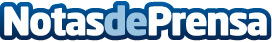 El empresario Rafael A. Ros, reelegido Presidente de AIDORafael A. Ros renueva la presidencia de AIDO y anima a las pequeñas empresas a acudir a los centros tecnológicos para convertir sus ideas innovadoras en productos de mercado.Datos de contacto:AIDO (Instituto Tecnológico de Óptica, Color e Imagen)Nota de prensa publicada en: https://www.notasdeprensa.es/el-empresario-rafael-a-ros-reelegido_1 Categorias: Innovación Tecnológica http://www.notasdeprensa.es